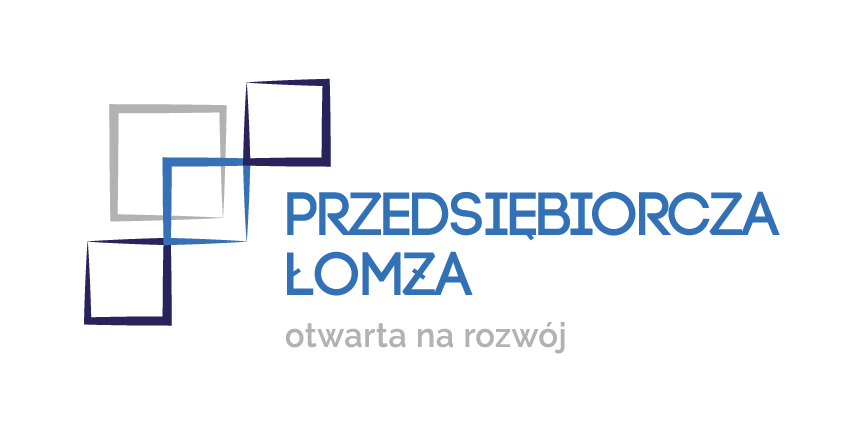 Zaproszenie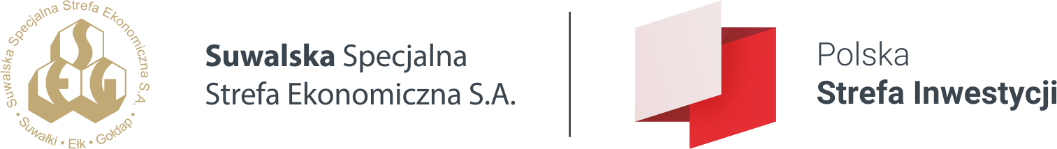 Zarząd Suwalskiej Specjalnej Strefy Ekonomicznej S.A. i Prezydent Miasta  Łomża  zapraszająna konferencję „POLSKA STREFA INWESTYCJI”która odbędzie się  w dniu 21 lutego 2019 r.  o godz. 11:00 W ŁOMŻY  W  PARKU  PRZEMYSŁOWYM  ul. Gen. Wł. Sikorskiego 166,  Celem konferencji jest przybliżenie przedsiębiorcom  zasad  uzyskania pomocy publicznej  (zwolnień podatkowych) przy realizacji  nowych inwestycji Prosimy o potwierdzenie udziału w  konferencji   w terminie do dnia 18 lutego  2018 r.  do godz. 14:00  pod nr tel. (+48 86) 215 68 52  lub e-mail: cop@um.lomza.pl,KONFERENCJA  „POLSKA STREFA INWESTYCJI”PROGRAM :10:30 Rejestracja gości, kawa11:00 Powitanie Przedsiębiorców  - Mariusz Chrzanowski - Prezydent Miasta Łomża i           Wojciech Kierwajtys - Wiceprezes Zarządu SSSE S.A.   11:15 Nowy system  wspierania inwestycji - POLSKA STREFA INWESTYCJI - Wojciech           Kierwajtys Wiceprezes Zarządu SSSE S.A.  i  Jacek Zimoch Senior Manager PwCJacek Zimoch Senior Manager PwCNajważniejsze zmiany- SSE a Polska Strefa Inwestycji              - Podstawowe informacje o PSI             - Mapa pomocy regionalnejNa co udzielane jest wsparcie- Rodzaje inwestycji              - Branże wyłączoneWojciech Kierwajtys - Wiceprezes Zarządu SSSE S.AZarządzający obszarem- Podział kraju na obszary - Rola Zarządzającego - Obszar zarządzany przez SSSE S.A.Warunki uzyskania wsparcia - Negatywne przesłanki             - Kryteria ilościowe              - Kryteria jakościoweProcedura wydawania decyzji o wsparciu            - Zakres informacji w decyzji                - Opłata za świadczenie usług dla ZarządzającegoJacek Zimoch Senior Manager PwC                                                                      Podstawowe obowiązki inwestora- Okres utrzymania inwestycji- Spełnienie warunków w decyzji, możliwość  zmiany decyzji12:45 Dyskusja, pytania, zakończenie konferencjiMIEJSCE KONFERENCJI: ŁOMŻA PARK  PRZEMYSŁOWY  ul. Gen. Wł. Sikorskiego 166,( czwartek)  21 lutego 2019 r.  o godz. 11:00PARTNER KONFERENCJI: 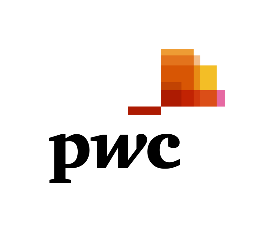 